Supplementary figure 1. Multiple plant growth-promoting traits-producing bacteria were grown in LB media at 25ºC, 30ºC, 35ºC, 40ºC and 45ºC for 6 days and the growth was recorded using a spectrophotometer at 600 nm. Each data point is the mean of three replicates. 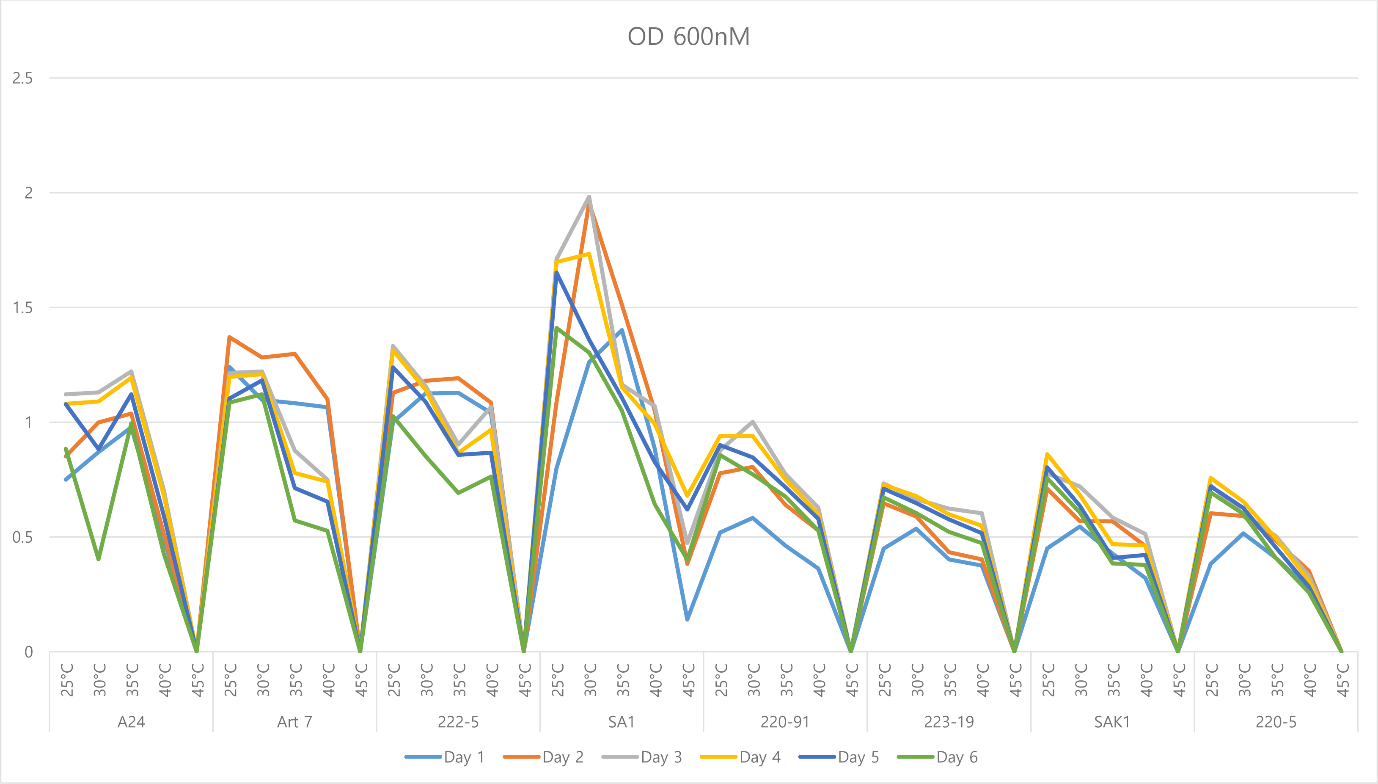 